 Instrucciones para el proveedor:El joven deben ser aceptado para la colocación.Trabaje con el JPPO para determinar el tipo de contacto y la cantidad de horas necesarias.Llene el formulario con el número requerido de horas y el tipo de contacto de transición.Presentarlo al JPPO.** Los servicios están limitados a 12 horas al mes.  Si se necesitan horas adicionales, las horas DEBEN 
ser autorizadas por el administrador de Recursos comunitarios de la OYA antes de prestar los servicios. Instrucciones para el JPPO:Si se aprueba, firme este formulario y envíe una copia al proveedor.Ingrese el servicio aprobado en el JJIS.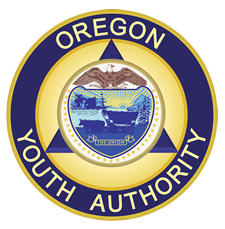 SERVICIOS DE TRANSICIÓN POR HORA:
AUTORIZACIÓN DE SERVICIOEstado de Oregon
CORRECCIONAL JUVENIL 
DE OREGONEl oficial de probación/libertad condicional juvenil (Juvenile Parole and Probation Officer (|JPPO, por sus siglas en inglés)), es la ÚNICA persona que puede autorizar servicios con este vale. Los servicios son financiados por los Recursos comunitarios de la OYA.Solo se pueden pagar los servicios autorizados por este vale. Si el joven necesita horas adicionales, 
el proveedor debe comunicarse con el oficial de probación/libertad condicional y llegar a un acuerdo 
de servicio antes de proporcionar los servicios.El oficial de probación/libertad condicional juvenil (Juvenile Parole and Probation Officer (|JPPO, por sus siglas en inglés)), es la ÚNICA persona que puede autorizar servicios con este vale. Los servicios son financiados por los Recursos comunitarios de la OYA.Solo se pueden pagar los servicios autorizados por este vale. Si el joven necesita horas adicionales, 
el proveedor debe comunicarse con el oficial de probación/libertad condicional y llegar a un acuerdo 
de servicio antes de proporcionar los servicios.El oficial de probación/libertad condicional juvenil (Juvenile Parole and Probation Officer (|JPPO, por sus siglas en inglés)), es la ÚNICA persona que puede autorizar servicios con este vale. Los servicios son financiados por los Recursos comunitarios de la OYA.Solo se pueden pagar los servicios autorizados por este vale. Si el joven necesita horas adicionales, 
el proveedor debe comunicarse con el oficial de probación/libertad condicional y llegar a un acuerdo 
de servicio antes de proporcionar los servicios.Nombre del joven:Nombre del joven:Número de JJIS:Número de JJIS:Condado:Nombre del proveedor:Nombre del proveedor:Nombre del proveedor:N.° de Contrato:Fecha de inicio del servicio:Fecha de inicio del servicio:Fecha de vencimiento del servicio:Fecha de vencimiento del servicio:Fecha de vencimiento del servicio:Tipo de servicioN.° de horas por mesN.° total 
de horasCosto 
por horaCantidad total autorizadaVisitas en persona previas a la colocación $46.35Control de llamadas telefónicas previas 
a la colocación$46.35Administrador del Programa de proveedoresAdministrador del Programa de proveedoresAdministrador del Programa de proveedoresNombre en letra de moldeFirmaFechaAprobación del JPPOAprobación del JPPOAprobación del JPPONombre en letra de moldeFirmaFechaGestor de Recursos comunitarios (si es necesario)Gestor de Recursos comunitarios (si es necesario)Gestor de Recursos comunitarios (si es necesario)Nombre en letra de moldeFirmaFecha